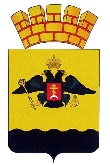 АДМИНИСТРАЦИЯ МУНИЦИПАЛЬНОГО ОБРАЗОВАНИЯГОРОД НОВОРОССИЙСКПОСТАНОВЛЕНИЕ  _______________                                                                                               № __________г. НовороссийскО внесении изменений в постановление администрации муниципального образования город Новороссийск от 21 февраля 2020 года № 960 «Об утверждении административного регламента предоставления муниципальной услуги: «Предоставление муниципального имущества в аренду и безвозмездное пользование 
без проведения торгов»В целях приведения муниципальных правовых актов в соответствие с действующим законодательством, в соответствии с Федеральным законом 
от 26 июля 2006 года № 135-ФЗ «О защите конкуренции», Федеральным законом от 22 декабря 2020 года № 435-ФЗ «О публично-правовой компании «Единый заказчик в сфере строительства», Федеральным законом от 
27 июля 2010 года № 210-ФЗ «Об организации предоставления государственных и муниципальных услуг», Федеральным законом от 
6 октября 2003 года № 131-ФЗ «Об общих принципах организации местного самоуправления в Российской Федерации», на основании статьи 34 Устава муниципального образования город Новороссийск и протеста прокуратуры города Новороссийска от 25 октября 2022 года № 7-02/1759-22-20030007, 
п о с т а н о в л я ю:1. Внести изменения в постановление администрации муниципального  образования  город  Новороссийск  от  21 февраля 2020 года № 960 «Об утверждении административного регламента предоставления муниципальной услуги: «Предоставление муниципального имущества в аренду и безвозмездное пользование без проведения торгов».1.1. Пункт 1.1.2. Регламента дополнить подпунктом 1.1.2.17 следующего содержания:«1.1.2.17. Публично-правовой компании "Единый заказчик в сфере строительства" в случае, если такое имущество передается в целях обеспечения выполнения инженерных изысканий, архитектурно-строительного проектирования, строительства, реконструкции, капитального ремонта, сноса объектов капитального строительства, включенных в программу деятельности указанной публично-правовой компании на текущий год и плановый период».1.2. Пункт 2.8. Регламента изложить в следующей редакции:2.8.1. Орган, предоставляющий муниципальную услугу, не вправе требовать от заявителя:2.8.1.1. Предоставления документов и информации или осуществления действий, представление или осуществление которых не предусмотрено нормативными правовыми актами, регулирующими отношения, возникающие в связи с предоставлением муниципальной услуги;2.8.1.2. Предоставления документов и информации, которые в соответствии с нормативными правовыми актами Российской Федерации, нормативными правовыми актами Краснодарского края и муниципальными актами находятся в распоряжении государственных органов, органов местного самоуправления и (или) подведомственных государственным органам и органам местного самоуправления организаций, участвующих в предоставлении муниципальных услуг. Заявитель вправе представить указанные документы и информацию в органы, предоставляющие муниципальные услуги, по собственной инициативе;2.8.1.3. Осуществления действий, в том числе согласований, необходимых для получения муниципальной услуги и связанных с обращением в иные государственные органы, органы местного самоуправления, организации;2.8.1.4. Предоставления документов и информации, отсутствие и (или) недостоверность которых не указывались при первоначальном отказе в приеме документов, необходимых для предоставления муниципальной услуги, либо в предоставлении муниципальной услуги, за исключением следующих случаев:- изменение требований нормативных правовых актов, касающихся предоставления муниципальной услуги, после первоначальной подачи заявления о предоставлении муниципальной услуги;- наличие ошибок в заявлении о предоставлении муниципальной услуги и документах, поданных заявителем после первоначального отказа в приеме документов, необходимых для предоставления муниципальной услуги, либо в предоставлении муниципальной услуги и не включенных в представленный ранее комплект документов;- истечение срока действия документов или изменение информации после первоначального отказа в приеме документов, необходимых для предоставления муниципальной услуги, либо в предоставлении муниципальной услуги;- выявление документально подтвержденного факта (признаков) ошибочного или противоправного действия (бездействия) должностного лица органа, предоставляющего муниципальную услугу, муниципального служащего, работника многофункционального центра, работника организации, предусмотренной частью 1.1 статьи 16 Федерального закона от 27 июля 2010 года № 210-ФЗ «Об организации предоставления государственных и муниципальных услуг», при первоначальном отказе в приеме документов, необходимых для предоставления муниципальной услуги, либо в предоставлении муниципальной услуги, о чем в письменном виде за подписью руководителя органа, предоставляющего муниципальную услугу, руководителя многофункционального центра при первоначальном отказе в приеме документов, необходимых для предоставления муниципальной услуги, либо руководителя организации, предусмотренной частью 1.1 статьи 16 Федерального закона от 27 июля 2010 года № 210-ФЗ «Об организации предоставления государственных и муниципальных услуг», уведомляется заявитель, а также приносятся извинения за доставленные неудобства.2.8.1.5. Предоставления на бумажном носителе документов и информации, электронные образы которых ранее были заверены в соответствии с пунктом 7.2 части 1 статьи 16 Федерального закона от 
27 июля 2010 года № 210-ФЗ «Об организации предоставления государственных и муниципальных услуг», за исключением случаев, если нанесение отметок на такие документы либо их изъятие является необходимым условием предоставления государственной или муниципальной услуги, и иных случаев, установленных федеральными законами.2.8.2. Заявители в целях получения муниципальной услуги обращаются в орган, предоставляющий муниципальную услугу, непосредственно или через многофункциональный центр. В электронной форме муниципальная услуга предоставляется способами, предусмотренными частью 2 статьи 19 Федерального закона от 27 июля 2010 года № 210-ФЗ «Об организации предоставления государственных и муниципальных услуг», с использованием Единого портала государственных и муниципальных услуг (функций), Регионального портала, официальных сайтов указанных органов в соответствии с нормативными правовыми актами, устанавливающими порядок предоставления государственных и муниципальных услуг.2. Отделу информационной политики и средств массовой информации опубликовать настоящее постановление в печатном бюллетене «Вестник муниципального образования город Новороссийск» и разместить на официальном сайте администрации муниципального образования город Новороссийск.3. Контроль за выполнением настоящего постановления возложить на заместителя главы муниципального образования Меланиди Д.К.4. Настоящее постановление вступает в силу со дня его официального опубликования.Глава муниципального образования                                                        А.В. Кравченко